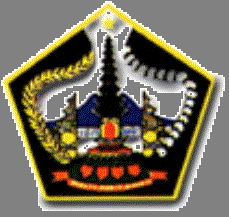 Alamat e-mail:pokjakonstruksi.ulp@banglikab.go.id(Kode Pos 80613)PENGUMUMAN  PEMENANG PEMILIHAN LANGSUNG DENGAN PASCAKUALIFIKASINomor : 027/10.45.13/POKJA.I/VIII/2017Kesimpulan Hasil  evaluasi klarifikasi teknis,dan kualifikasi serta pembuktian kualifikasiHanya 2(dua) penyedia yang memasukan dokumen penawaran, evaluasi dilanjutkan seperti penunjukan langsung dengan kesimpulan sbb :Kesimpulan POKJA I ULP Kabupaten Bangli, Berdasarkan hasil evaluasi dapat disimpulkan :Pemenang	Demikian pengumuman ini untuk diketahui bersama, atas perhatiannya diucapkan terima kasih.Tembusan disampaikan kepada Yth:Kepala ULP Kab. BangliArsipDiberitahukan kepada peserta pelelangan pengadaan Jasa Konstruksi, bahwa berdasarkan Penetapan Pemenang Pelelangan Pengadaan Jasa Konstruksi dengan pascakualifikasi POKJA I ULP Kab. Bangli Nomor: 027/10.45.12/POKJA.I/VIII/2017 tanggal 30 Agustus 2017  serta memperhatikan Peraturan Presiden Nomor 4 Tahun 2015 tentang perubahan ketiga atas Peraturan Presiden Nomor 70 Tahun 2012dan perubahan ke empat atas Peraturan Presiden Nomor 4 Tahun 2015, tentang Pengadaan Barang/Jasa Pemerintah, bersama ini dengan hormat diberitahukan bahwa berdasarkan hasil evaluasi administrasi, teknis dan harga serta evaluasi dan pembuktian kualifikasi, dengan ini diumumkan pemenang pada pelelangan Pemilihan Langsung dengan pascakualifikasi Pengadaan Jasa Konstruksi Tahun Anggaran 2017 sebagai berikut:Diberitahukan kepada peserta pelelangan pengadaan Jasa Konstruksi, bahwa berdasarkan Penetapan Pemenang Pelelangan Pengadaan Jasa Konstruksi dengan pascakualifikasi POKJA I ULP Kab. Bangli Nomor: 027/10.45.12/POKJA.I/VIII/2017 tanggal 30 Agustus 2017  serta memperhatikan Peraturan Presiden Nomor 4 Tahun 2015 tentang perubahan ketiga atas Peraturan Presiden Nomor 70 Tahun 2012dan perubahan ke empat atas Peraturan Presiden Nomor 4 Tahun 2015, tentang Pengadaan Barang/Jasa Pemerintah, bersama ini dengan hormat diberitahukan bahwa berdasarkan hasil evaluasi administrasi, teknis dan harga serta evaluasi dan pembuktian kualifikasi, dengan ini diumumkan pemenang pada pelelangan Pemilihan Langsung dengan pascakualifikasi Pengadaan Jasa Konstruksi Tahun Anggaran 2017 sebagai berikut:Diberitahukan kepada peserta pelelangan pengadaan Jasa Konstruksi, bahwa berdasarkan Penetapan Pemenang Pelelangan Pengadaan Jasa Konstruksi dengan pascakualifikasi POKJA I ULP Kab. Bangli Nomor: 027/10.45.12/POKJA.I/VIII/2017 tanggal 30 Agustus 2017  serta memperhatikan Peraturan Presiden Nomor 4 Tahun 2015 tentang perubahan ketiga atas Peraturan Presiden Nomor 70 Tahun 2012dan perubahan ke empat atas Peraturan Presiden Nomor 4 Tahun 2015, tentang Pengadaan Barang/Jasa Pemerintah, bersama ini dengan hormat diberitahukan bahwa berdasarkan hasil evaluasi administrasi, teknis dan harga serta evaluasi dan pembuktian kualifikasi, dengan ini diumumkan pemenang pada pelelangan Pemilihan Langsung dengan pascakualifikasi Pengadaan Jasa Konstruksi Tahun Anggaran 2017 sebagai berikut:Diberitahukan kepada peserta pelelangan pengadaan Jasa Konstruksi, bahwa berdasarkan Penetapan Pemenang Pelelangan Pengadaan Jasa Konstruksi dengan pascakualifikasi POKJA I ULP Kab. Bangli Nomor: 027/10.45.12/POKJA.I/VIII/2017 tanggal 30 Agustus 2017  serta memperhatikan Peraturan Presiden Nomor 4 Tahun 2015 tentang perubahan ketiga atas Peraturan Presiden Nomor 70 Tahun 2012dan perubahan ke empat atas Peraturan Presiden Nomor 4 Tahun 2015, tentang Pengadaan Barang/Jasa Pemerintah, bersama ini dengan hormat diberitahukan bahwa berdasarkan hasil evaluasi administrasi, teknis dan harga serta evaluasi dan pembuktian kualifikasi, dengan ini diumumkan pemenang pada pelelangan Pemilihan Langsung dengan pascakualifikasi Pengadaan Jasa Konstruksi Tahun Anggaran 2017 sebagai berikut:Diberitahukan kepada peserta pelelangan pengadaan Jasa Konstruksi, bahwa berdasarkan Penetapan Pemenang Pelelangan Pengadaan Jasa Konstruksi dengan pascakualifikasi POKJA I ULP Kab. Bangli Nomor: 027/10.45.12/POKJA.I/VIII/2017 tanggal 30 Agustus 2017  serta memperhatikan Peraturan Presiden Nomor 4 Tahun 2015 tentang perubahan ketiga atas Peraturan Presiden Nomor 70 Tahun 2012dan perubahan ke empat atas Peraturan Presiden Nomor 4 Tahun 2015, tentang Pengadaan Barang/Jasa Pemerintah, bersama ini dengan hormat diberitahukan bahwa berdasarkan hasil evaluasi administrasi, teknis dan harga serta evaluasi dan pembuktian kualifikasi, dengan ini diumumkan pemenang pada pelelangan Pemilihan Langsung dengan pascakualifikasi Pengadaan Jasa Konstruksi Tahun Anggaran 2017 sebagai berikut:Diberitahukan kepada peserta pelelangan pengadaan Jasa Konstruksi, bahwa berdasarkan Penetapan Pemenang Pelelangan Pengadaan Jasa Konstruksi dengan pascakualifikasi POKJA I ULP Kab. Bangli Nomor: 027/10.45.12/POKJA.I/VIII/2017 tanggal 30 Agustus 2017  serta memperhatikan Peraturan Presiden Nomor 4 Tahun 2015 tentang perubahan ketiga atas Peraturan Presiden Nomor 70 Tahun 2012dan perubahan ke empat atas Peraturan Presiden Nomor 4 Tahun 2015, tentang Pengadaan Barang/Jasa Pemerintah, bersama ini dengan hormat diberitahukan bahwa berdasarkan hasil evaluasi administrasi, teknis dan harga serta evaluasi dan pembuktian kualifikasi, dengan ini diumumkan pemenang pada pelelangan Pemilihan Langsung dengan pascakualifikasi Pengadaan Jasa Konstruksi Tahun Anggaran 2017 sebagai berikut:Diberitahukan kepada peserta pelelangan pengadaan Jasa Konstruksi, bahwa berdasarkan Penetapan Pemenang Pelelangan Pengadaan Jasa Konstruksi dengan pascakualifikasi POKJA I ULP Kab. Bangli Nomor: 027/10.45.12/POKJA.I/VIII/2017 tanggal 30 Agustus 2017  serta memperhatikan Peraturan Presiden Nomor 4 Tahun 2015 tentang perubahan ketiga atas Peraturan Presiden Nomor 70 Tahun 2012dan perubahan ke empat atas Peraturan Presiden Nomor 4 Tahun 2015, tentang Pengadaan Barang/Jasa Pemerintah, bersama ini dengan hormat diberitahukan bahwa berdasarkan hasil evaluasi administrasi, teknis dan harga serta evaluasi dan pembuktian kualifikasi, dengan ini diumumkan pemenang pada pelelangan Pemilihan Langsung dengan pascakualifikasi Pengadaan Jasa Konstruksi Tahun Anggaran 2017 sebagai berikut:Diberitahukan kepada peserta pelelangan pengadaan Jasa Konstruksi, bahwa berdasarkan Penetapan Pemenang Pelelangan Pengadaan Jasa Konstruksi dengan pascakualifikasi POKJA I ULP Kab. Bangli Nomor: 027/10.45.12/POKJA.I/VIII/2017 tanggal 30 Agustus 2017  serta memperhatikan Peraturan Presiden Nomor 4 Tahun 2015 tentang perubahan ketiga atas Peraturan Presiden Nomor 70 Tahun 2012dan perubahan ke empat atas Peraturan Presiden Nomor 4 Tahun 2015, tentang Pengadaan Barang/Jasa Pemerintah, bersama ini dengan hormat diberitahukan bahwa berdasarkan hasil evaluasi administrasi, teknis dan harga serta evaluasi dan pembuktian kualifikasi, dengan ini diumumkan pemenang pada pelelangan Pemilihan Langsung dengan pascakualifikasi Pengadaan Jasa Konstruksi Tahun Anggaran 2017 sebagai berikut:Diberitahukan kepada peserta pelelangan pengadaan Jasa Konstruksi, bahwa berdasarkan Penetapan Pemenang Pelelangan Pengadaan Jasa Konstruksi dengan pascakualifikasi POKJA I ULP Kab. Bangli Nomor: 027/10.45.12/POKJA.I/VIII/2017 tanggal 30 Agustus 2017  serta memperhatikan Peraturan Presiden Nomor 4 Tahun 2015 tentang perubahan ketiga atas Peraturan Presiden Nomor 70 Tahun 2012dan perubahan ke empat atas Peraturan Presiden Nomor 4 Tahun 2015, tentang Pengadaan Barang/Jasa Pemerintah, bersama ini dengan hormat diberitahukan bahwa berdasarkan hasil evaluasi administrasi, teknis dan harga serta evaluasi dan pembuktian kualifikasi, dengan ini diumumkan pemenang pada pelelangan Pemilihan Langsung dengan pascakualifikasi Pengadaan Jasa Konstruksi Tahun Anggaran 2017 sebagai berikut:Diberitahukan kepada peserta pelelangan pengadaan Jasa Konstruksi, bahwa berdasarkan Penetapan Pemenang Pelelangan Pengadaan Jasa Konstruksi dengan pascakualifikasi POKJA I ULP Kab. Bangli Nomor: 027/10.45.12/POKJA.I/VIII/2017 tanggal 30 Agustus 2017  serta memperhatikan Peraturan Presiden Nomor 4 Tahun 2015 tentang perubahan ketiga atas Peraturan Presiden Nomor 70 Tahun 2012dan perubahan ke empat atas Peraturan Presiden Nomor 4 Tahun 2015, tentang Pengadaan Barang/Jasa Pemerintah, bersama ini dengan hormat diberitahukan bahwa berdasarkan hasil evaluasi administrasi, teknis dan harga serta evaluasi dan pembuktian kualifikasi, dengan ini diumumkan pemenang pada pelelangan Pemilihan Langsung dengan pascakualifikasi Pengadaan Jasa Konstruksi Tahun Anggaran 2017 sebagai berikut:Nama paket pekerjaanNama paket pekerjaanNama paket pekerjaan:Kode LelangKode LelangKode Lelang:485553485553485553485553485553485553Lokasi KegiatanLokasi KegiatanLokasi Kegiatan:Kabupaten BangliKabupaten BangliKabupaten BangliKabupaten BangliKabupaten BangliKabupaten BangliNilai total HPSNilai total HPSNilai total HPS:Rp 1.115.791.000,00 (Satu milyar seratus lima belas juta tujuh ratus sembilan puluh satu ribu rupiah Rp 1.115.791.000,00 (Satu milyar seratus lima belas juta tujuh ratus sembilan puluh satu ribu rupiah Rp 1.115.791.000,00 (Satu milyar seratus lima belas juta tujuh ratus sembilan puluh satu ribu rupiah Rp 1.115.791.000,00 (Satu milyar seratus lima belas juta tujuh ratus sembilan puluh satu ribu rupiah Rp 1.115.791.000,00 (Satu milyar seratus lima belas juta tujuh ratus sembilan puluh satu ribu rupiah Rp 1.115.791.000,00 (Satu milyar seratus lima belas juta tujuh ratus sembilan puluh satu ribu rupiah Satuan KerjaSatuan KerjaSatuan Kerja:Dinas PU,PR dan PERKIM Kabupaten Bangli   Dinas PU,PR dan PERKIM Kabupaten Bangli   Dinas PU,PR dan PERKIM Kabupaten Bangli   Dinas PU,PR dan PERKIM Kabupaten Bangli   Dinas PU,PR dan PERKIM Kabupaten Bangli   Dinas PU,PR dan PERKIM Kabupaten Bangli   Sumber PendanaanSumber PendanaanSumber Pendanaan:APBD  Tahun Anggaran 2017APBD  Tahun Anggaran 2017APBD  Tahun Anggaran 2017APBD  Tahun Anggaran 2017APBD  Tahun Anggaran 2017APBD  Tahun Anggaran 2017Jangka Waktu PelaksanaanKesimpulan Hasil Evaluasi sbb:Jangka Waktu PelaksanaanKesimpulan Hasil Evaluasi sbb:Jangka Waktu PelaksanaanKesimpulan Hasil Evaluasi sbb::105(Seratus lima) hari kalender 105(Seratus lima) hari kalender 105(Seratus lima) hari kalender 105(Seratus lima) hari kalender 105(Seratus lima) hari kalender 105(Seratus lima) hari kalender NoNama PerusahaanNama PerusahaanNama PerusahaanNilai Penawaran (Rp)Nilai Penawaran Terkoreksi (Rp)Urutan Penawaran1PT. CITRA EXACT ENGINEERINGPT. CITRA EXACT ENGINEERINGPT. CITRA EXACT ENGINEERING870.422.000,-869.927.000,-I2CV. TIRTA ARUMCV. TIRTA ARUMCV. TIRTA ARUM893.190.000,-893.190.000,-IINo.No.Nama PenyediaNama PenyediaEvaluasiEvaluasiEvaluasiEvaluasiEvaluasiEvaluasiEvaluasiEvaluasiEvaluasiEvaluasiEvaluasiKET.KET.No.No.Nama PenyediaNama PenyediaAdministrasiTeknisTeknisHargaHargaKlarifikasi HargaKlarifikasi HargaKualifikasi dan pembuktian kualifikasiKualifikasi dan pembuktian kualifikasiHasil evaluasiHasil evaluasi11PT. CITRA EXACT ENGINEERING     PT. CITRA EXACT ENGINEERING     LLLLLLLTLTLTidak MemenuhiTidak MemenuhiTLTL22CV. TIRTA ARUM      CV. TIRTA ARUM      LLLLLLLLLMemenuhiMemenuhiLLKet : L= ( Lulus), TL=(Tidak Lulus), TD=(Tidak dievaluasi)Ket : L= ( Lulus), TL=(Tidak Lulus), TD=(Tidak dievaluasi)PT. CITRA EXACT ENGINEERING  tidak memenuhi karena  pada tahap pembuktian kualifikasi, Masa Berlaku SBU s/d tanggal 31 Agustus 2017, sampai akhir pembuktian tanggal 28 Agustus 2017, penyedia belum menunjukan SBU perpanjangan karena tanggal 31 Agustus 2017 sudah mulai masa sanggah.PT. CITRA EXACT ENGINEERING  tidak memenuhi karena  pada tahap pembuktian kualifikasi, Masa Berlaku SBU s/d tanggal 31 Agustus 2017, sampai akhir pembuktian tanggal 28 Agustus 2017, penyedia belum menunjukan SBU perpanjangan karena tanggal 31 Agustus 2017 sudah mulai masa sanggah.PT. CITRA EXACT ENGINEERING  tidak memenuhi karena  pada tahap pembuktian kualifikasi, Masa Berlaku SBU s/d tanggal 31 Agustus 2017, sampai akhir pembuktian tanggal 28 Agustus 2017, penyedia belum menunjukan SBU perpanjangan karena tanggal 31 Agustus 2017 sudah mulai masa sanggah.PT. CITRA EXACT ENGINEERING  tidak memenuhi karena  pada tahap pembuktian kualifikasi, Masa Berlaku SBU s/d tanggal 31 Agustus 2017, sampai akhir pembuktian tanggal 28 Agustus 2017, penyedia belum menunjukan SBU perpanjangan karena tanggal 31 Agustus 2017 sudah mulai masa sanggah.PT. CITRA EXACT ENGINEERING  tidak memenuhi karena  pada tahap pembuktian kualifikasi, Masa Berlaku SBU s/d tanggal 31 Agustus 2017, sampai akhir pembuktian tanggal 28 Agustus 2017, penyedia belum menunjukan SBU perpanjangan karena tanggal 31 Agustus 2017 sudah mulai masa sanggah.PT. CITRA EXACT ENGINEERING  tidak memenuhi karena  pada tahap pembuktian kualifikasi, Masa Berlaku SBU s/d tanggal 31 Agustus 2017, sampai akhir pembuktian tanggal 28 Agustus 2017, penyedia belum menunjukan SBU perpanjangan karena tanggal 31 Agustus 2017 sudah mulai masa sanggah.PT. CITRA EXACT ENGINEERING  tidak memenuhi karena  pada tahap pembuktian kualifikasi, Masa Berlaku SBU s/d tanggal 31 Agustus 2017, sampai akhir pembuktian tanggal 28 Agustus 2017, penyedia belum menunjukan SBU perpanjangan karena tanggal 31 Agustus 2017 sudah mulai masa sanggah.PT. CITRA EXACT ENGINEERING  tidak memenuhi karena  pada tahap pembuktian kualifikasi, Masa Berlaku SBU s/d tanggal 31 Agustus 2017, sampai akhir pembuktian tanggal 28 Agustus 2017, penyedia belum menunjukan SBU perpanjangan karena tanggal 31 Agustus 2017 sudah mulai masa sanggah.PT. CITRA EXACT ENGINEERING  tidak memenuhi karena  pada tahap pembuktian kualifikasi, Masa Berlaku SBU s/d tanggal 31 Agustus 2017, sampai akhir pembuktian tanggal 28 Agustus 2017, penyedia belum menunjukan SBU perpanjangan karena tanggal 31 Agustus 2017 sudah mulai masa sanggah.PT. CITRA EXACT ENGINEERING  tidak memenuhi karena  pada tahap pembuktian kualifikasi, Masa Berlaku SBU s/d tanggal 31 Agustus 2017, sampai akhir pembuktian tanggal 28 Agustus 2017, penyedia belum menunjukan SBU perpanjangan karena tanggal 31 Agustus 2017 sudah mulai masa sanggah.PT. CITRA EXACT ENGINEERING  tidak memenuhi karena  pada tahap pembuktian kualifikasi, Masa Berlaku SBU s/d tanggal 31 Agustus 2017, sampai akhir pembuktian tanggal 28 Agustus 2017, penyedia belum menunjukan SBU perpanjangan karena tanggal 31 Agustus 2017 sudah mulai masa sanggah.PT. CITRA EXACT ENGINEERING  tidak memenuhi karena  pada tahap pembuktian kualifikasi, Masa Berlaku SBU s/d tanggal 31 Agustus 2017, sampai akhir pembuktian tanggal 28 Agustus 2017, penyedia belum menunjukan SBU perpanjangan karena tanggal 31 Agustus 2017 sudah mulai masa sanggah.PT. CITRA EXACT ENGINEERING  tidak memenuhi karena  pada tahap pembuktian kualifikasi, Masa Berlaku SBU s/d tanggal 31 Agustus 2017, sampai akhir pembuktian tanggal 28 Agustus 2017, penyedia belum menunjukan SBU perpanjangan karena tanggal 31 Agustus 2017 sudah mulai masa sanggah.PT. CITRA EXACT ENGINEERING  tidak memenuhi karena  pada tahap pembuktian kualifikasi, Masa Berlaku SBU s/d tanggal 31 Agustus 2017, sampai akhir pembuktian tanggal 28 Agustus 2017, penyedia belum menunjukan SBU perpanjangan karena tanggal 31 Agustus 2017 sudah mulai masa sanggah.PT. CITRA EXACT ENGINEERING  tidak memenuhi karena  pada tahap pembuktian kualifikasi, Masa Berlaku SBU s/d tanggal 31 Agustus 2017, sampai akhir pembuktian tanggal 28 Agustus 2017, penyedia belum menunjukan SBU perpanjangan karena tanggal 31 Agustus 2017 sudah mulai masa sanggah.PT. CITRA EXACT ENGINEERING  tidak memenuhi karena  pada tahap pembuktian kualifikasi, Masa Berlaku SBU s/d tanggal 31 Agustus 2017, sampai akhir pembuktian tanggal 28 Agustus 2017, penyedia belum menunjukan SBU perpanjangan karena tanggal 31 Agustus 2017 sudah mulai masa sanggah.PT. CITRA EXACT ENGINEERING  tidak memenuhi karena  pada tahap pembuktian kualifikasi, Masa Berlaku SBU s/d tanggal 31 Agustus 2017, sampai akhir pembuktian tanggal 28 Agustus 2017, penyedia belum menunjukan SBU perpanjangan karena tanggal 31 Agustus 2017 sudah mulai masa sanggah.PT. CITRA EXACT ENGINEERING  tidak memenuhi karena  pada tahap pembuktian kualifikasi, Masa Berlaku SBU s/d tanggal 31 Agustus 2017, sampai akhir pembuktian tanggal 28 Agustus 2017, penyedia belum menunjukan SBU perpanjangan karena tanggal 31 Agustus 2017 sudah mulai masa sanggah.PT. CITRA EXACT ENGINEERING  tidak memenuhi karena  pada tahap pembuktian kualifikasi, Masa Berlaku SBU s/d tanggal 31 Agustus 2017, sampai akhir pembuktian tanggal 28 Agustus 2017, penyedia belum menunjukan SBU perpanjangan karena tanggal 31 Agustus 2017 sudah mulai masa sanggah.PT. CITRA EXACT ENGINEERING  tidak memenuhi karena  pada tahap pembuktian kualifikasi, Masa Berlaku SBU s/d tanggal 31 Agustus 2017, sampai akhir pembuktian tanggal 28 Agustus 2017, penyedia belum menunjukan SBU perpanjangan karena tanggal 31 Agustus 2017 sudah mulai masa sanggah.Nama PenyediaHarga TerkoreksiNegosiasiHarga Kesepakatan setelah Negosiasi           CV. TIRTA ARUMRp 893.190.000,00Rp 82.083.000,00Rp 811.107.000,00Nama Perusahaan:CV. TIRTA ARUM No./ Tgl Surat Penawaran:23/TA/S.Penaw/VIII/2017 tanggal 8 Agustus 2017     Perihal : Penawaran Pekerjaan Peningkatan Jalan Sekardadi – Penyebeh di KecamatanKintamani  Alamat:Jl. Brigjen Ngurah Rai No. 41 X NPWP:08124689693  Harga Penawaran Terkoreksi (Termasuk PPN) :Rp. 893.190.000,00 (Delapan ratus sembilan puluh tiga juta seratus sembilan puluh ribu rupiah)Harga Kesepakatan setelah Negosiasi (Termasuk PPN) :Rp.811.107.000,00(Delapan ratus sebelas juta seratus tujuh ribu rupiah)Besar jaminan pelaksanaan:5% x Harga HPS